 ВИКОНАВЧИЙ КОМІТЕТ ПОКРОВСЬКОЇ  МІСЬКОЇ  РАДИДНІПРОПЕТРОВСЬКОЇ ОБЛАСТІ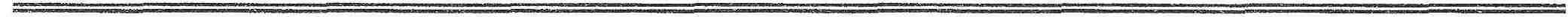 РІШЕННЯПро внесення змін до рішення виконавчого комітету Покровськоїміської ради від 25.09.2019 р. № 400 Керуючись статтею 52 Закону України «Про місцеве самоврядування в Україні», з метою захисту прав та інтересів повнолітніх осіб, які потребують опіки (піклування) та враховуючи  кадрові переміщення, виконавчий комітет Покровської міської радиВИРІШИВ:	1.  Внести зміни до рішення виконавчого комітету Покровської міської ради Дніпропетровської області від 25.09.2019 № 400 «Про затвердження Положення та складу опікунської Ради при виконавчому комітеті Покровської міської ради у новій редакції», а саме:           1.1. Додаток, затверджений пунктом 2 даного рішення викласти у новій редакції (додається).          2. Координацію роботи щодо виконання цього рішення покласти на начальника управління праці та соціального захисту населення Ігнатюк Т.М., контроль за виконанням цього рішення покласти на заступника міського голови Бондаренко Н.О.                                              ЗАТВЕРДЖЕНО:							 Рішення виконавчого комітету                                                                                                                             ______________ № _________С К Л А Допікунської Ради при виконкомі Покровської міської радиНачальник управління праці та соціального захисту населення виконкому Покровської міської Ради                                            Т.М.Ігнатюк   Бондаренко                    -Наталія Олександрівна заступник міського голови, голова опікунської РадиІгнатюк                           -Тетяна Марківнаначальник управління праці та соціального захисту  населення, заступник голови опікунської Ради Журавель                       -Катерина Валентинівна головний спеціаліст відділу організації соціального захисту  населення управління праці та соціального захисту населення, секретар опікунської Ради;Члени опікунської Ради:Баршунін                        -Микола Олександровичголова Ради Покровської міської організації ветеранівГуляєва                           - Наталія Вікторівнаначальник відділу обліку та обслуговування населення МКП «Житлкомсервіс»Даниленко                      -Наталія Едуардівнадиректор територіального центру соціального   обслуговування (надання соціальних послуг)Марінко                          -   Наталія Борисівнаначальник відділу обслуговування громадян у           м. Покров (сервісний центр) управління обслуговування громадян Головного управління Пенсійного фонду України в Дніпропетровській областіКревська                        - Анна Вікторівназавідувач амбулаторії загальної практики сімейної медицини  №2, лікар  загальної практики, сімейний лікар КНП «Центр  первинної медико-санітарної допомоги Покровської міської ради Дніпропетровської області»ЗарубінаГанна Олегівнадиректор Центру соціальних служб для сім’ї, дітей та молодіДовгун                            -Наталія Петрівначлен громадської організації «Міська спілка воїнів-учасників антитерористичної операції м. Покров» Хомік                              -Олексій Васильовичначальник юридичного відділу виконавчого комітету Покровської міської ради 